INSCRIPTION STAGENOM :   …………………………………………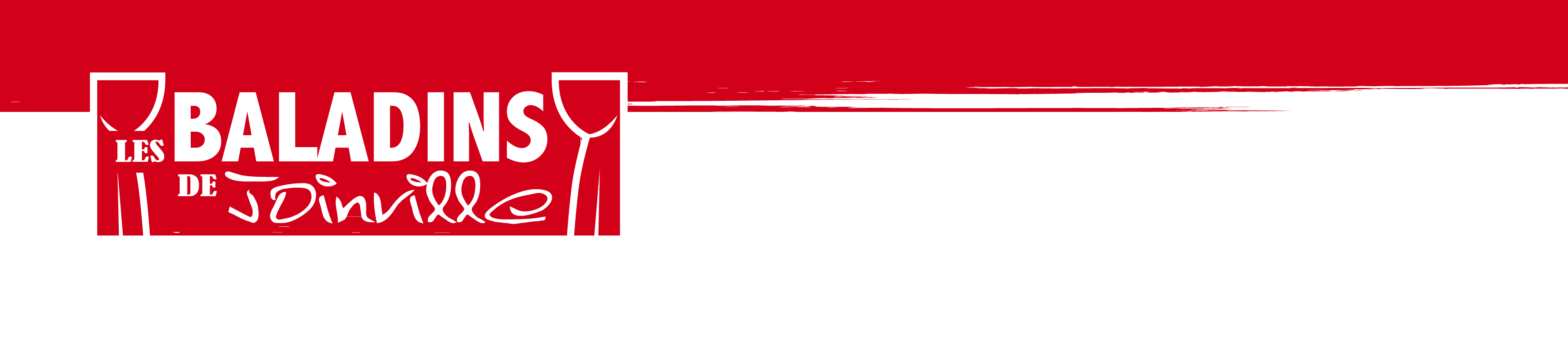 PRÉNOM :   …………………………………..AGE :   …………………………………………..PROFESSION :   ………………………………………….ADRESSE :   ………………………………………………………………………………………………………………………………………………………………………………………………………………TÉL PORT :   ……………………………..   TÉL DOM :   ………………………………E-MAIL (en majuscule) :………………………………………………..@...................................................Je m’inscris comme participant au stage qui se déroulera :……………………………………………………………………………………………………….Pour réserver ma place dans ce stage, je joins un chèque de 60€ à l’ordre de : Les Baladins de Joinville.Je réglerai le montant total le premier jour du stage, soit 50€ de plus.J’ai lu et accepté les conditions générales du stage (en cliquant sur le lien)Fait le   …………………………………..      à   ………………………………..SignatureA renvoyer complété et signé à : Les Baladins de Joinville, 23 rue de Paris, 94340 Joinville-le-Pont.